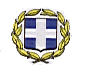 ΕΛΛΗΝΙΚΗ ΔΗΜΟΚΡΑΤΙΑΥΠΟΥΡΓΕΙΟ ΠΑΙΔΕΙΑΣ, ΕΡΕΥΝΑΣ ΚΑΙ ΘΡΗΣΚΕΥΜΑΤΩΝΠΕΡ/ΚΗ Δ/ΝΣΗ Π.Ε. & Δ.Ε.ΚΕΝΤΡΙΚΗΣ ΜΑΚΕΔΟΝΙΑΣΔ/ΝΣΗ Π.Ε. ΧΑΛΚΙΔΙΚΗΣΠ.Υ.Σ.Π.Ε.------------------         Ταχ.Δ/νση     : 22ας Απριλίου 6β         Ταχ.Κώδικ.    : 63100 Πολύγυρος         Πληροφορίες: Β. Ντάφου         Τηλέφωνο     : 23710-21207         TELEFAX	      : 23710-24235         e-mail	      : mail@dipe.chal.sch.gr	       Πολύγυρος, 22-05-2018                     Αριθ. Πρωτ.: Φ.11.2/3658ΠΡΟΣ: Σχολικές Μονάδες της ΠΕ ΧαλκιδικήςΘΕΜΑ:« Οριστικές τοποθετήσεις εκπαιδευτικών, κλάδων ΠΕ60, ΠΕ70, ΠΕ06 της Π.Ε. Χαλκιδικής (Β΄-Γ΄ Φάση)».Το ΠΥΣΠΕ, κατά την με αριθ. 20/22.05.2018 συνεδρίασή του, προέβη στην οριστική τοποθέτηση των εκπαιδευτικών, κλάδων ΠΕ60, ΠΕ70, και ΠΕ06, της ΠΕ Χαλκιδικής που δεν κατέστη δυνατόν να τοποθετηθούν σε σχολείο της προτίμησής τους κατά την Α΄ Φάση οριστικών τοποθετήσεων, ως εξής:Μετά την ολοκλήρωση της διαδικασίας, στη διάθεση του ΠΥΣΠΕ παραμένουν α) οι εκπαιδευτικοί, κλάδου ΠΕ70, Κωνσταντίνος Πασχάλης (Α.Μ. 603903), Φραγκίσκος Βαμβακάρης (Α.Μ. 614412), Κυριακή Γαλετσά (Α.Μ. 609561), Καλλιόπη Τσανούκα (Α.Μ. 607390), Ιωάννα Νικολοπούλου (Α.Μ. 604258), Χριστίνα Δημαρέλη (Α.Μ. 604103), Νικολάος Βασίλης (Α.Μ. 605589) ως οργανικά υπεράριθμοι για το σχολικό έτος 2018-2019. β) οι εκπαιδευτικοί, κλάδου ΠΕ11, Καμπά Ροζαλία (Α.Μ. 616045), Καρακώστα Όλγα (Α.Μ. 619790), Ζτούπας  Γεώργιος (Α.Μ. 577348), Πενίδου Ζαφειρία (Α.Μ. 5776997), Πράπα Μαρία (Α.Μ. 225142) ως υπεράριθμοι για το σχολικό έτος 2018-2019. γ) οι εκπαιδευτικοί, κλάδου ΠΕ70, Ευδοκία Δούλη (Α.Μ. 603972) και Αθανάσιος Τάκος (Α.Μ. 600062) οι οποίοι αποσπάστηκαν σε σχολικές μονάδες του εξωτερικού κατά το σχολικό έτος 2017-2018 και σύμφωνα με τις διατάξεις του άρθρου 16, κεφ. Γ, παρ. 9 του ν.1566/1985, το οποίο επανήλθε σε ισχύ με τις διατάξεις της παρ. 4 του άρθρου 16 του ν. 4415/2016 (ΦΕΚ159/τ/Α΄) «Οι εκπαιδευτικοί της πρωτοβάθμιας και δευτεροβάθμιας εκπαίδευσης που αποσπώνται στα αναγνωρισμένα ελληνικά σχολεία της αλλοδαπής, τίθενται στη διάθεση των διευθύνσεων εκπαίδευσης, από τις οποίες αποσπάστηκαν και οι οργανικές θέσεις τους στα σχολεία θεωρούνται κενές».Α.Μ.ΕΠΩΝΥΜΟΌΝΟΜΑΚΛΑΔΟΣΥΠΗΡ.ΚΑΤΑΣΤΑΣΗΜΟΡΙΑΣΧΟΛΙΚΗ ΜΟΝΑΔΑ ΤΟΠΟΘΕΤΗΣΗΣ219336ΠΑΡΑΣΟΓΛΟΥΑΝΑΣΤΑΣΙΑ-ΦΡΑΝΤΖΕΣΚΑΠΕ06ΜΕΤΑΘΕΣΗ81,49Δ.Σ. ΣΥΚΙΑΣΑ.Μ.ΕΠΩΝΥΜΟΌΝΟΜΑΚΛΑΔΟΣΥΠΗΡ.ΚΑΤΑΣΤΑΣΗΜΟΡΙΑΣΧΟΛΙΚΗ ΜΟΝΑΔΑ ΤΟΠΟΘΕΤΗΣΗΣ622584ΦΛΩΡΑ ΑΦΡΟΔΙΤΗΠΕ601Ο ΝΗΠ. ΣΥΚΙΑΣ75,77ΝΗΠ. ΣΥΚΙΑΣΑ.Μ.ΕΠΩΝΥΜΟΌΝΟΜΑΚΛΑΔΟΣΥΠΗΡ.ΚΑΤΑΣΤΑΣΗΜΟΡΙΑΣΧΟΛΙΚΗ ΜΟΝΑΔΑ ΤΟΠΟΘΕΤΗΣΗΣ602756ΡΑΚΟΒΑΛΗΑΓΓΕΛΙΚΗΠΕ70ΥΠΕΡΑΡΙΘΜΗ88,68Δ.Σ. ΣΑΡΤΗΣ (Β΄Φάση)602098ΚΑΠΕΛΕΡΗΣΚΩΝΣΤΑΝΤΙΝΟΣΠΕ70ΥΠΕΡΑΡΙΘΜΟΣ88,26Δ.Σ. ΣΥΚΙΑΣ (Γ΄ Φάση)